Publicado en Barcelona el 27/11/2019 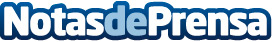 Nacho Dean, la única persona que ha unido los cinco continentes a nado, participa en las jornadas de viajes de la UABEl aventurero que consiguió esta hazaña solo tres años después de dar la vuelta al mundo a pie, contará su experiencia este jueves 28 de noviembre en la Facultad de Ciencias de la Comunicación de la Universidad Autónoma de Barcelona, gracias al Espacio IATI, un nuevo bloque de debate sobre el turismo responsable que moderará Alfonso Calzado, director de la empresa de segurosDatos de contacto:María José MorónComunicación IATI Seguros+34 650 44 88 77Nota de prensa publicada en: https://www.notasdeprensa.es/nacho-dean-la-unica-persona-que-ha-unido-los Categorias: Viaje Educación Comunicación Cataluña Entretenimiento Turismo Seguros Otros deportes Universidades http://www.notasdeprensa.es